Принято на сессииСовета депутатов 27.01.2022г.Р Е Ш Е Н И Еот 31 января  2022 г.                          рп. Усть-Абакан		      № 78О протесте прокурора Усть-Абаканского района на п. 2.10, абз. 2 п. 4.4., п. 3.10 Порядка обеспечения жилыми помещениями детей-сирот и детей. оставшихся без попечения родителей, лиц из числа детей-сирот и детей. оставшихся без попечения родителей по договорам найма специализированных жилых помещений, утвержденного решением Совета депутатов Усть-Абаканского района от 19.12.2013г. N 101.Рассмотрев протест прокурора Усть-Абаканского района на п. 2.10. абз. 2 п. 4.4.. п. 3.10 Порядка обеспечения жилыми помещениями детей-сирот и детей. оставшихся без попечения родителей, лиц из числа детей-сирот и детей, оставшихся без попечения родителей по договорам найма специализированных жилых помещений, утвержденного решением Совета депутатов Усть-Абаканского района от 19.12.2013г. № 101, в соответствии со статьей 23 Устава муниципального образования Усть-Абаканский район,Совет депутатов Усть-Абаканского района Республики ХакасияРЕШИЛ:1. Направить настоящий протест субъекту правотворческой инициативы для приведения в соответствие с действующим законодательством решения Совета депутатов Усть-Абаканского района от 19.12.2013г. № 101 «Об утверждении Порядка обеспечения жилыми помещениями детей-сирот и детей, оставшихся без попечения родителей. лиц из числа детей-сирот и детей, оставшихся без попечения родителей по договорам найма специализированных помещений».2. Настоящее Решение вступает в силу со дня его принятияПредседатель Совета депутатов		         	  		   Усть-Абаканского района					В.М. Владимиров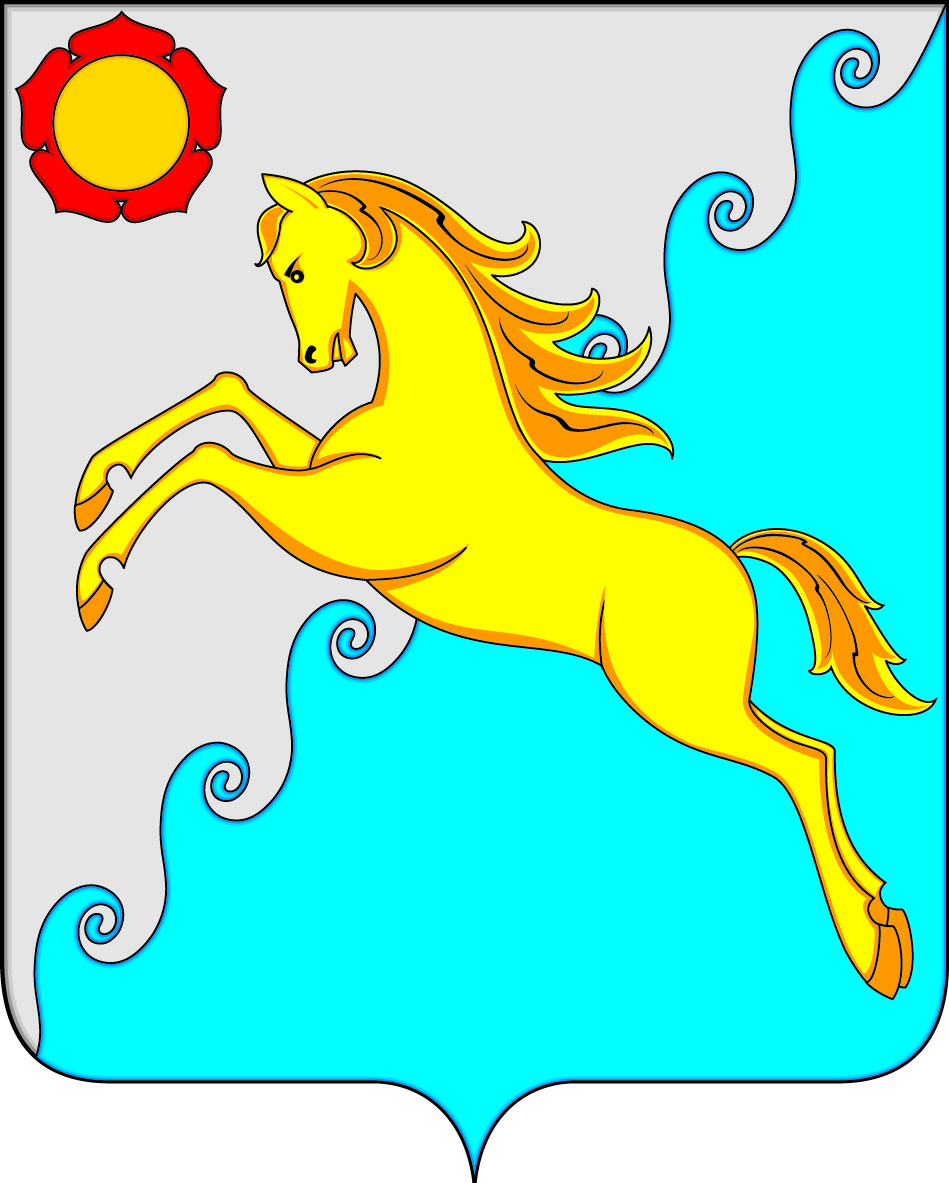 СОВЕТ ДЕПУТАТОВУСТЬ-АБАКАНСКОГО РАЙОНА РЕСПУБЛИКИ ХАКАСИЯ